.Intro: 16 counts - No tags or restarts[1-8] R AND L LOCK STEPS FORWARD, MAMBO STEP, HITCH, COASTER STEP[9-16] POINT R TOE OUT-IN-OUT, CROSS SHUFFLE, TRIPLE STEP ¼ L, TRIPLE STEP ¼ L (6:00)[17-24] STEP L BEHIND R, STEP RF BESIDE LF, HEEL, STEP, CROSS SHUFFLE, STEP BACK ON LF, TOUCH R TOE BESIDE L, BACK ON RF, TOUCH L TOE BESIDE RF, L COASTER STEP[25-32] R SIDE ROCK CROSS WITH TOE-HEEL, L SIDE ROCK CROSS WITH TOE-HEEL, POINT R AND L TOES TO SIDE AND BACK, TOUCH R AND L HEELS FORWARD AND BACKContact Roger at: lingofun@sbcglobal.netAt the Twist and Shout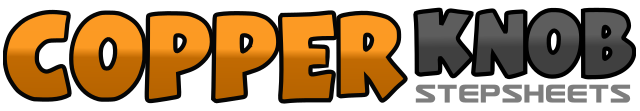 .......Count:32Wall:2Level:Improver.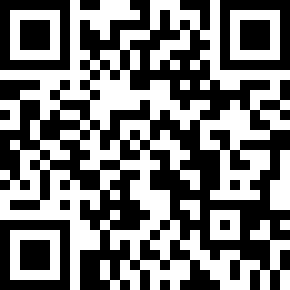 Choreographer:Roger Neff (USA) - April 2021Roger Neff (USA) - April 2021Roger Neff (USA) - April 2021Roger Neff (USA) - April 2021Roger Neff (USA) - April 2021.Music:Down At the Twist and Shout - Mary Chapin CarpenterDown At the Twist and Shout - Mary Chapin CarpenterDown At the Twist and Shout - Mary Chapin CarpenterDown At the Twist and Shout - Mary Chapin CarpenterDown At the Twist and Shout - Mary Chapin Carpenter........1&2Step fwd on RF, Lock LF, Step fwd on RF3&4Step fwd on LF, Lock RF, Step fwd on LF5&6&Rock fwd on RF, Recover on LF, Step back on RF, L Hitch7&8Step back on LF, Close RF, Step fwd on LF1&2Point R toe out-in-out3&4Step RF over LF, Step to L, Step RF over LF5&6Triple step L,R,L turning ¼ to L (9:00)7&8Triple step R,L,R turning ¼ to L (6:00)1&2&Step back on LF behind RF, Step on RF beside LF, Touch L heel forward, Step back on LF3&4Step RF over LF, Step to L, Step RF over LF5&6&Step back on LF, Touch R toe beside LF, Step back on RF, Touch L toe beside RF7&8Step Back on LF, Close RF, Step fwd on LF1&2&Rock to R, Recover on LF, Cross RF over LF on ball of foot, Drop heel3&4&Rock to L, Recover on RF, Cross LF over RF on ball of foot, Drop heel5&6&Point R toe to side, Step home, Point L toe to side, Step home7&8&Touch R heel forward, Step home, Touch L heel forward, Step home